山东理工大学教职工因公临时出国手续办理流程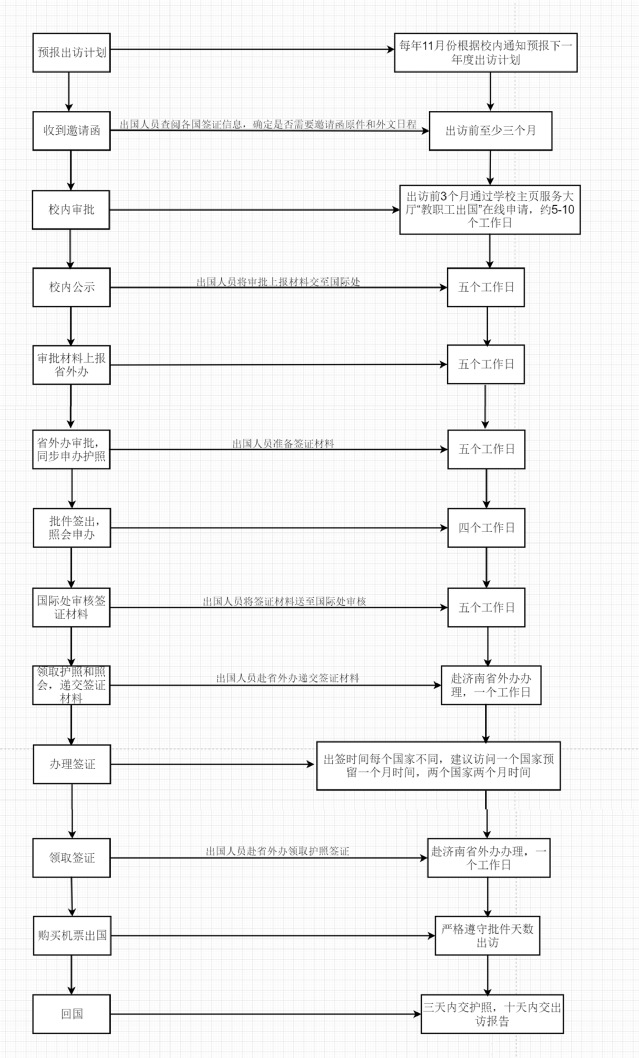 因公临时出国人员材料准备清单第一步：因公临时出国校内审批通过后，将申报材料交至国际处。第二步：淄博市外侨办采集生物信息。新办护照和护照有效期不足六个月的出国人员携带身份证②彩色照片电子版（35mm*45mm规格、白底、不露牙）③《生物信息采集函》前往淄博市外侨办采集生物信息。地址：柳泉路280号，鲁泰大道和柳泉路交叉路口、蓝海大酒店东门对过海关大楼北侧市外侨办六楼，联系电话：2778994。第三步：批件签出后，准备签证材料，预定机票（签证未出勿买机票）。第四步：将签证材料交至国际处审核。第五步：山东省外办递交签证材料。出国人员携带委托函②专办员证③签证材料前往山东省外事服务大厅递交签证材料。地址：山东省济南市历下区千佛山西路28-1号（工作时间 周一至周五：上午8:30-11:30，下午13:00-16:30，周四下午13:00-15:00政治学习，15:00-16:30对外受理）第六步：山东省外办取回护照签证。出国人员携带委托函②专办员证③《领取护照签证通知单》前往山东省外事服务大厅领取护照签证。注意事项：  1.因公出国计划需在出行前一年各学院或部门报计划时及时上报，逾期不报者，提出出国申请之前需学院或部门写出书面说明，加盖公章，负责人签字。2.因公机票订购须知请参考网站https://oice.sdut.edu.cn/2019/0917/c7025a339284/page.htm3.教职工因公临时出国所需材料（3个月以内）.zip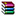 4.手续办理咨询电话：2785867  国际处邮箱：gjchu@sdut.edu.cn  教职工出国服务QQ群号：772137247材料名称材料要求提交材料1.因公出国、赴港澳任务呈报表WORD版提交材料2.外文邀请函及翻译件PDF版或WORD版提交材料3.经费预算审核表纸质版（请按照表格后附的填表说明填写，国际处和计划财务处负责人签字盖章后，交回国际处）提交材料4.因公出国（境）团组保证书纸质版（出访团团长签字）提交材料5.因公临时出国人员备案表纸质版、一式两份（处级干部交至组织部签字盖章，其他老师交至人力资源处签字盖章，完成后将一份交回国际处）提交材料6.身份证复印件纸质版（身份证正反面复印到A4纸上）提交材料7.户口本个人信息页复印件纸质版（新申办护照、通行证人员提供）提交材料8.35mm*45mm白底不露牙彩色照片一张纸质版（新申办护照、通行证人员提供）提交材料9.因公护照（通行证）申请卡纸质版（新申办护照、通行证人员签字）领取材料《生物信息采集函》纸质版（新申办护照、通行证人员领取）材料名称材料要求提交材料签证材料登陆山东省人民政府外事办公室网站签证处首页http://ygqz.sdfao.gov.cn/，根据名称和顺序将签证材料交至国际处，由专办员审核后放到文件袋里密封，加盖公章。领取材料委托函